КРАТКИЙ ОТЧЕТО первом ЗАСЕДАНИИВторник, 8 июня 2021 года, 12 час. 00 мин. – 15 час. 15 мин.Председатель: г-н С. БИН ГЕЛАЙТА (Объединенные Арабские Эмираты) 1	Открытие третьих виртуальных консультаций1.1	Генеральный секретарь объявляет третьи виртуальные консультации (C21/VCC-1) открытыми и приветствует всех делегатов. Он выступает с обращением, доступным по адресу: https://www.itu.int/en/council/Documents/2021/VCC1-SG-opening-speech.pdf.2	Назначение Председателя третьих виртуальных консультаций2.1	Генеральный секретарь предлагает собранию утвердить назначение г-на Саифа Бин Гелайты (Объединенные Арабские Эмираты), заместителя Председателя Совета, Председателем С21/VCC-1.2.2	Назначение г-на Саифа Бин Гелайты утверждается.3	Вступительные замечания Председателя3.1	Председатель произносит речь, текст которой размещен по адресу: https://www.itu.int/en/council/Documents/2021/VCC1-Chair-opening-speech-E.pdf.4	Утверждение проекта повестки дня третьих виртуальных консультаций (Документ C21/1(Rev.1))4.1	Проект повестки дня виртуальных консультаций (Документ C21/1(Rev.1)) утверждается с учетом перевода Документа C21/45 из приоритетной группы 2 в группу 1.5	Проект плана распределения времени (Документ ADM/1(Rev.1))5.1	Секретарь собрания представляет Документ ADM/1(Rev.1), содержащий скользящий план распределения времени, который будет обновляться по мере проведения собрания и который обеспечивает обсуждение всех документов групп 1+ и 1, которые имеют статус неотложных; документы группы 2 могут быть добавлены в соответствии с приоритетом, если позволит время. Будет добавлен Документ С21/45, переведенный в группу 1. Как и на предыдущей сессии VCC, предлагается принять к сведению отчеты рабочих групп Совета и групп экспертов и одобрить их рекомендации в пакете, без представления документов и предоставления слова для обсуждения.5.2.	Проект плана распределения времени (Документ ADM/1/Rev.1) утверждается с учетом добавления Документа C21/45.6	Организационные вопросы6.1	Секретарь собрания говорит, что работа С21/VCC-1 запланирована с 12 час. 00 мин. до 15 час. 00 мин. (женевское время). Устный перевод и документация будут предоставляться на шести официальных языках Союза. Субтитры будут предоставляться на английском языке.6.2	Информация об организации работы С21/VCC-1 принимается к сведению.7	Изложение итогов обсуждений на виртуальных консультациях Советников (Документ C21/14) и отчет об АР-19 и ВКР-19 (Документ C21/27)7.1	Секретарь собрания представляет Документы C21/14 и C21/27 вместе, поскольку оба они касаются сессии VCC, состоявшейся в прошлом году. Заранее было принято решение, что изложение итогов будет представлено на последующей очной сессии Совета. Документ С21/27, первоначально подготовленный как С20/27 для представления Совету в 2020 году, был рассмотрен на сессии VCC-1 в 2020 году, где было предложено принять отчет к сведению на следующем очном собрании Совета. Поскольку текущее собрание не является очным, секретарь предлагает С21/VCC-1 в предварительном порядке сделать заключение, что эти два документа будут приняты к сведению по результатам консультаций по переписке.7.2	Председатель полагает, что поскольку текущее собрание не является очным и для того, чтобы завершить обсуждение данного пункта повестки дня, Советники готовы сделать заключение, что будут проведены консультаций по переписке между Государствами – Членами Совета, с тем чтобы принять к сведению итоги обсуждений на VCC, содержащиеся в Документе C21/14, а также принять к сведению Документ C21/27.7.3	Заключение принимается.8	Отчет о выполнении Стратегического плана и о деятельности Союза за 2019−2021 годы (Документ C21/35)8.1	Представитель Генерального секретариата представляет Документ С21/35, в котором содержатся ежегодный отчет о деятельности Союза и отчет о выполнении Стратегического плана, предусмотренные согласно пп. 102 и 61 Конвенции, соответственно.8.2	Один из Советников отмечает, что было бы полезно, чтобы в будущих отчетах упоминались проблемы, возникшие при организации деятельности в рамках МСЭ, с тем чтобы можно было рассмотреть пути их преодоления. Другой Советник задает вопрос, анализировалось ли снижение числа членов Сектора МСЭ-D МСЭ в период с 2010 по 2020 год, и связано ли увеличение числа недостигнутых целевых показателей в 2020 году с пандемией. Еще один Советник предлагает включать в будущие отчеты более подробную информацию о различных видах деятельности МСЭ, связанных с управлением использования интернета.8.3	Представитель Генерального секретариата сообщает, что в 2019–2020 годах число Членов Сектора сократилось по разным причинам, включая процесс консолидации отрасли и переход в другие Сектора. Тем не менее, наметилась тенденция к восстановлению числа Членов: с января 2021 года в Сектор вернулись 12 новых Членов, а во втором квартале ожидается присоединение еще 12. Число Академических организаций – Членов МСЭ (общее для трех Секторов) растет. Кроме того, проводятся кампании по привлечению новых Членов, включая инициативы МСЭ по проведению индивидуальных встреч с Членами и регулярному взаимодействию с отраслью, что представляет взаимный интерес для Союза и его Членов.8.4	Секретариат принимает к сведению замечания Советников, с тем чтобы улучшить качество отчета в будущем.8.5	Председатель полагает, что Советники готовы сделать заключение, что, принимая во внимание неотложный характер данного пункта повестки дня, будут проведены консультации по переписке между Государствами – Членами Совета для утверждения отчета, содержащегося в Документе C21/35.8.6	Заключение принимается.9	Проект четырехгодичного скользящего Оперативного плана Союза на 2022−2025 годы (Документ C21/28)9.1	Руководитель Департамента управления финансовыми ресурсами (FRMD) представляет Документ С21/28, который заменяет Документ С20/28, который был подготовлен для сессии 2020 года, но не рассматривался. В документе отражены замечания трех консультативных групп. План представляет собой комплексный инструмент, охватывающий деятельность трех Секторов и Генерального секретариата, который позволит связать воедино информацию, ресурсы, стратегические цели, стратегические задачи и намеченные результаты деятельности; поможет МСЭ адаптировать стратегии и финансирование; позволит отслеживать намеченные результаты деятельности и укрепить сотрудничество в рамках всего Союза. Кроме того, в документе содержится информация о ходе реализации 18 стратегических задач.9.2	Советник от Российской Федерации напоминает, что деятельность Союза до 2025 года должна осуществляться только на основе утвержденных бюджетов. Он отмечает распределение ресурсов между Секторами и также задает вопрос, выделяются ли МСЭ-Т достаточные ресурсы для достижения целей Сектора до 2025 года. Он предлагает сделать в преамбуле проекта резолюции, содержащегося в Приложении B, ссылку на Решение 5 (Пересм. Дубай, 2018 г.), а также учесть финансовые ограничения, которые могут возникнуть в 2024–2025 годах после проведения Полномочной конференции 2022 года. Один из Советников интересуется, по какой причине на 2024 год предусмотрено 40-процентное увеличение затрат на документацию.9.3	Руководитель FRMD поясняет, что проект плана отражает утвержденный бюджет и проект бюджета и основан на Финансовом и Стратегическом планах, утвержденных на последней Полномочной конференции, с добавлением 2025 года. План будет представляться на утверждение Совета ежегодно и всегда будет отражать утвержденный бюджет и соответствующие виды деятельности. Распределение ресурсов между Секторами также соответствует Финансовому плану, утвержденному на ПК. Наконец, рост затрат на документацию в 2024 году связан с большим числом запланированных конференций.9.4	Председатель полагает, что Советники готовы сделать заключение, что, принимая во внимание неотложный характер данного пункта повестки дня, будут проведены консультации по переписке между Государствами – Членами Совета с целью утверждения проекта четырехгодичного скользящего Оперативного плана Союза на 2022-2025 годы и принятия по переписке проекта резолюции, представленного в Приложении B к документу C21/28, пересмотренного в Документе C21/DT/2 с учетом замечаний одного Государства-Члена.9.5	Заключение принимается.10	Подготовка Стратегического плана и Финансового плана Союза на 2024−2027 годы (Документ C21/64)10.1	Представитель Генерального секретариата представляет Документ C21/64 и описывает процесс, в рамках которого Совет разрабатывал Стратегический и Финансовый планы на 2020−2023 годы. В соответствии с этим процессом Совет, возможно, сочтет необходимым рассмотреть вопрос об учреждении Рабочей группы Совета для разработки проектов планов на 2024–2027 годы, которые должны быть представлены за четыре месяца до начала работы Полномочной конференции. С этой целью Совету предлагается утвердить учреждение РГС по разработке проектов Стратегического и Финансового планов и принять проект резолюции, изложенный в Приложении к Документу C21/64.10.2	Один из Советников подчеркивает, что все заинтересованные стороны должны иметь возможность принять участие в деятельности рабочей группы Совета. Кроме того, в Стратегическом плане должна быть отражена важность регионального присутствия в соответствии с концепцией "Единого МСЭ".10.3	Другой Советник отмечает, что необходимо принять меры для оптимизации обсуждений в рамках рабочей группы Совета в ближайшие шесть месяцев, принимая во внимание ограничения по времени в графике работы на 2022 год.10.4	Председатель полагает, что Советники готовы сделать заключение, что, принимая во внимание неотложный характер данного пункта повестки дня, будут проведены консультации по переписке между Государствами – Членами Совета для утверждения учреждения рабочей группы Совета по разработке проектов Стратегического и Финансового планов на 2024–2027 годы в соответствии с процессом, установленным для цикла планирования на 2020-2023 годы, и принятия соответствующего проекта резолюции, приведенного в Приложении к Документу C21/64. Первое собрание Группы состоится в рамках блока мероприятий РГС в сентябре 2021 года.10.5	Заключение принимается.11	Список кандидатур на должности председателей и заместителей председателей РГС, ГЭ и НГЭ (Документ C21/21 + Дополнительные документы 1 и 2)11.1	Секретарь собрания сообщает, что новые кандидатуры, полученные на должности Председателей и заместителей Председателей после второй сессии VCC, указаны в Документе C21/21 и дополнительных документах к нему, включая кандидатуры, представленные на должность представителя по китайскому языку в Рабочей группе Совета по использованию шести официальных языков (РГС-Яз) и на должности в Рабочей группе Совета по разработке проектов Стратегического и Финансового планов на 2024–2027 годы (РГС-СФП), которая будет учреждена Советом.11.2	Один из Советников поддерживает кандидатуру на пост заместителя Председателя РГС-СФП, представленную СИТЕЛ.11.3	Другой Советник поддерживает кандидатуры на должности Председателя и заместителя Председателя РГС-СФП, представленные СЕПТ, и добавляет, что расписание проведения собраний РГС-СФП должно быть адаптировано с учетом напряженного графика мероприятий на 2022 год.11.4	Советник от Китая поддерживает кандидатуры от своей страны на должности заместителя Председателя РГС-Яз и заместителя Председателя РГС-СФП.11.5	Один из Советников заявляет, что Азиатско-Тихоокеанский регион проведет консультации с целью достижения консенсуса по кандидатурам на должности Председателя и заместителя Председателя РГС-СФП.11.6	Еще один Советник объявляет, что группа арабских государств желает выдвинуть г-жу Самиру Белал (Кувейт) на должность заместителя Председателя РГС-СФП и что в настоящее время идет подготовка официального сообщения по этому вопросу.11.7	Советники принимают решение, что региональные координаторы проведут консультации по вопросу должности Председателя РГС-СФП и представят результаты обсуждения данного пункта повестки дня в понедельник 14 июня 2021 года. Регионы, еще официально не представившие Генеральному секретарю свою кандидатуру, должны сделать это до понедельника 14 июня 2021 года.12	Подготовка к ВКРЭ-21 (Документы C21/30(Corr.1), C21/76 и C21/83) 12.1	Государственный министр инноваций и технологий Эфиопии Е.П. г-н Ахмедин Мохаммед представляет Документ С21/76 и выступает с обращением, доступным по адресу: https://www.itu.int/en/council/Documents/2021/VCC1-Ethiopia.pdf.12.2	Директор БРЭ выражает благодарность правительству Эфиопии за его твердое стремление сделать следующую Всемирную конференцию по развитию электросвязи действительно знаковым событием в особенно сложное время. Конференция будет самой инклюзивной из когда-либо проводившихся ВКРЭ, первой, которая пройдет в Африке, и первостепенное значение будет придаваться достижимым и значимым результатам.12.3	Заместитель Директора БРЭ представляет Документ С21/30(Corr.1) и сообщает, что подготовка к ВКРЭ-21 идет полным ходом. Наиболее актуальным вопросом является просьба правительства Эфиопии о переносе конференции на июнь 2022 года, принимая во внимание пандемию COVID-19. Секретариат начал консультации с Государствами-Членами по этому вопросу, и на данный момент 92 Государства-Члена выразили свое согласие. Если перенос будет согласован, КГРЭ проведет дополнительное собрание в ноябре 2021 года. Исследовательские комиссии МСЭ-D проведут собрания в октябре 2021 года и продолжат работу с руководящим составом, назначенным на ВКРЭ-17, развивая уже проделанную работу и рассматривая новые мандаты и Вопросы на основе этой работы. Рабочая группа КГРЭ по Резолюциям, Декларации и тематическим приоритетам ВКРЭ продолжит работу над порученными ей вопросами и представит свой отчет КГРЭ в ноябре 2021 года. Рабочая группа КГРЭ по Стратегическому и Оперативному планам продолжит работу над вкладом МСЭ-D в эти планы для представления в РГС-СФП, а также над разработкой проекта Декларации Аддис-Абебы. Кроме того, КГРЭ приняла решение не предлагать внесение изменений в Резолюцию 1 (Пересм. Дубай, 2014 г.) ВКРЭ в отношении роли ВКРЭ в подготовке вклада МСЭ-D в Стратегический и Оперативный планы. БРЭ внимательно изучает график проведения мероприятий на предстоящий год с целью обеспечения достаточного запаса времени у Государств-Членов для подготовки ко всем всемирным конференциям, запланированным на 2022 год.12.4	Два Советника выражают признательность правительству Эфиопии и БРЭ за их усилия по урегулированию ситуации и организации ВКРЭ-21.12.5	Председатель полагает, что Советники готовы сделать заключение, что, принимая во внимание неотложный характер данного пункта повестки дня, будут проведены консультации по переписке между Государствами – Членами Совета для принятия к сведению проделанной к настоящему времени работы и текущей работы по подготовке к ВКРЭ-21 путем принятия к сведению Документа C21/30(Corr.1).12.6	Заключение принимается.12.7	Советник от Российской Федерации представляет Документ C21/83, в котором высказано мнение о возможной целесообразности более подробного обсуждения в рамках сессии C21/VCC-1 организации работы МСЭ на предстоящий год, с тем чтобы не ставить под угрозу рассмотрение важнейших вопросов.12.8	Один из Советников указывает на длинный список конференций МСЭ и других организаций, запланированных на 2022 год, и задает вопрос, в какой форме будут проходить эти конференции и были ли разработаны резервные планы для проведения собраний в виртуальном формате.12.9	Еще один Советник высказывается в поддержку проведения очных собраний и отмечает, что необходимо найти наиболее эффективный способ обеспечить участие всех членов во всех конференциях. В связи с этим особую озабоченность вызывают ограничения на поездки и требования, связанные с мерами изоляции/вакцинацией. Возможно, следует разработать план действий на случай непредвиденных обстоятельств для членов, не имеющих возможности присутствовать на очных собраниях.12.10	Ряд Советников заявляют, что в целях планирования работы они хотели бы получить обзор подготовительных мероприятий, запланированных для всех трех крупных конференций МСЭ, которые состоятся в 2022 году. Следует рассмотреть возможность проведения этих мероприятий в онлайновом или смешанном формате.12.11	Генеральный секретарь отмечает, что прежде чем просить секретариат подготовить такой обзор, он хотел бы узнать предложения Государств-Членов по планам на случай непредвиденных обстоятельств, в частности, в отношении упорядочения работы любой из конференций, которые должны состояться в 2022 году, и принимая во внимание их пожелания о проведении блока собраний РГС, процесса ВВУИО и мероприятия ITU Telecom в обычном режиме. Чтобы не перегружать Членов, приоритет должен быть отдан крупным мероприятиям.12.12	Отвечая на вопрос одного из Советников, он подтверждает, что перенос сроков проведения ВКРЭ и ВАСЭ на 2022 год не будет иметь финансовых последствий для секретариата, поскольку соответствующие бюджетные ассигнования были просто перенесены.12.13	Советники принимают решение рассмотреть общий график проведения мероприятий МСЭ в 2022 году и просят секретариат рассмотреть вопрос о том, в какой степени проведение мероприятий, помимо трех всемирных конференций, может быть скорректировано таким образом, чтобы они не проводились в период с января по октябрь 2022 года, что позволило бы в максимальной степени использовать время для проведения подготовительных мероприятий и свести к минимуму другие обязательства для секретариата и Государств-Членов.12.14	Председатель предлагает Советникам и региональным координаторам направить свои идеи в секретариат до пятницы 11 июня 2021 года, с тем чтобы вернуться к рассмотрению вопроса на следующей неделе.13	Подготовка к ВФПЭ-21 (Документ C21/5)13.1	Представитель Генерального секретариата представляет Документ С21/5, содержащий обновленную информацию о подготовке к ВФПЭ-21. Он напоминает, что график разработки отчета Генерального секретаря основан на Приложении 2 к Решению 611 (измененному, 2020 г.) Совета, и сообщает, что со времени последней сессии виртуальных консультаций Советников Неофициальная группа экспертов по ВФПЭ-21 (НГЭ-ВФПЭ-21) провела три виртуальных собрания, и пятый проект отчета Генерального секретаря доступен в онлайновом режиме. Участникам виртуальных консультаций предлагается принять отчет к сведению.13.2	Председатель НГЭ-ВФПЭ-21 отмечает, что на пятом виртуальном собрании НГЭ была проделана большая работа. Десять предложенных проектов мнений были сокращены до шести, которые в настоящий момент обсуждаются, и он надеется, что оставшиеся терминологические вопросы в отчете Генерального секретаря будут решены в ближайшее время. Принимая во внимание ограничения, связанные с форматом виртуальных собраний, и объем работы, которую еще предстоит завершить, было бы полезно провести дополнительное собрание НГЭ в октябре или ноябре, с тем чтобы завершить подготовку всех документов до начала работы ВФПЭ в декабре 2021 года.13.3	Советники высоко оценивают усилия Председателя НГЭ-ВФПЭ-21 и двух координаторов. Один из Советников полагает, что график проведения собраний в последнем квартале 2021 года уже очень насыщенный, и говорит, что не может поддержать проведение дополнительного собрания НГЭ-ВФПЭ-21. Другие Советники полагают, что, несмотря на плотный график, проведение дополнительного собрания было бы полезно для обеспечения успеха ВФПЭ-21, решения которого принимаются на основе консенсуса.13.4	Советник МСЭ по правовым вопросам, отвечая на вопрос одного из Советников, указывает, что, по его мнению, нет необходимости вносить дополнительные изменения в Решение 611 (измененное, 2020 г.) для проведения дополнительного собрания НГЭ. Однако, поскольку у VCC нет официальных полномочий по принятию решений, соглашение о проведении такого собрания должно быть достигнуто по результатам консультаций по переписке.13.5	Председатель полагает, что Советники готовы сделать заключение, что, принимая во внимание неотложный характер данного пункта повестки дня, будут проведены консультации по переписке между Государствами – Членами Совета для принятия к сведению отчета, содержащегося в Документе С21/5; согласования проведения дополнительного собрания НГЭ в конце октября или начале ноября; поручения секретариату подготовить ВФПЭ как собрание в очном формате в Женеве с возможностью дистанционного участия.13.6	Заключение принимается.14	Подготовка к ВАСЭ-20 (Документы C21/24 и C21/78)14.1	Представитель БСЭ представляет Документ C21/24, в котором приводится обновленная информация о ходе подготовки к ВАСЭ-20, которая пройдет в Хайдарабаде с 1 по 9 марта 2022 года и непосредственно перед которой будет проведен ГСС-20, при условии восстановления нормальных условий работы и поездок в Индии и других Государствах-Членах. Секретариат проводил активные консультации с Индией: была предложена кандидатура на пост Председателя, завершается работа над соглашением с принимающей страной и логотипом. В качестве запасного варианта для проведения ВАСЭ в Женеве зарезервированы помещения Международного центра конференций в Женеве (МЦКЖ) с 28 февраля по 9 марта 2022 года. Участникам виртуальных консультаций предлагается принять отчет к сведению. 14.2	Председатель высоко оценивает усилия КГСЭ по реализации плана непрерывности работы МСЭ-Т и обеспечении стабильности деятельности МСЭ-Т в преддверии ВАСЭ-20.14.3	Советник от Индии представляет Документ C21/78, в котором содержатся два возможных сценария для обеспечения проведения ВАСЭ-20. По сценарию 1, ВАСЭ-20 будет проведена в Хайдарабаде с 1 по 9 марта 2022 года. По сценарию 2, ситуация будет рассмотрена Индией и МСЭ за шесть месяцев до проведения ассамблеи и, если обстоятельства не будут благоприятствовать проведению мероприятия в Индии, ВАСЭ-20 будет проведена в Женеве в предусмотренные сроки. В этом случае, если ситуация позволит, Индия может принять ВАСЭ-24.14.4	Выражается широкая признательность администрации Индии за ее гибкость и стремление обеспечить непрерывность работы МСЭ. Один из Советников напоминает о состоявшихся ранее в рамках собрания обсуждениях, касающихся вероятности сохранения неопределенности, связанной с пандемией COVID-19, и уже напряженном графике проведения мероприятий на 2022 год и говорит, что если ВАСЭ-20 и ВКРЭ-21 состоятся в 2022 году, то их следует провести в Женеве, и продолжительность должна составить одну неделю; приоритет должен быть отдан наиболее актуальным темам; а принимающие страны проведут эти мероприятия в следующем цикле. Некоторые Советники указывают, что проведение ВАСЭ переносилось уже дважды, и подчеркивают, что необходимо приложить все усилия для обеспечения непрерывности деятельности Сектора. Несмотря на то, что некоторые вопросы были одобрены КГСЭ, существует ряд пунктов, которые должны быть рассмотрены на ВАСЭ-20, и продолжительность ассамблеи не должна быть вновь сокращена. Проведение мероприятий в едином блоке не должно отрицательно сказаться на их продолжительности. Советники запрашивают дополнительную информацию в связи со сценарием 2, в том числе о том, будут ли проводиться консультации с Советом и Государствами – Членами МСЭ по поводу обзора ситуации за шесть месяцев до запланированного проведения ассамблеи и будут ли они участвовать в принятии решения; достаточно ли шести месяцев для того, чтобы секретариат подготовился к ассамблее; и были ли уже приняты фактические меры для проведения ВАСЭ-20 в Женеве. Один из Советников заявляет, что было бы предпочтительнее провести очную ВАСЭ с необходимыми техническими экспертами, чем привлекать дипломатический персонал соответствующих Государств-Членов в Женеве. 14.5	Председатель полагает, что Советники готовы сделать следующее заключение:–	Советники благодарят Индию за представленный документ.–	Советники принимают к сведению Документ C21/24 и вклад Индии, содержащийся в Документе C21/78. Если к концу августа 2021 года Индия, после проведения консультаций с секретариатом, сочтет, что проведение мероприятия в Хайдарабаде сопряжено с рисками, то Индия отзовет свое предложение о проведении ВАСЭ-20 и может вместо этого принять ВАСЭ-24. В этом случае ВАСЭ-20 пройдет в Женеве с 1 по 9 марта 2022 года.–	Учитывая, что этот пункт носит неотложный характер, будут проведены консультации по переписке между Государствами – Членами Совета, с тем чтобы принять к сведению Документ C21/24 о текущей подготовке к ВАСЭ-20.14.6	Заключение принимается.Генеральный секретарь:	Председатель:
Х. ЧЖАО		С. БИН ГЕЛАЙТА__________________СОВЕТ 2021
Виртуальные консультации Советников, 8–18 июня 2021 года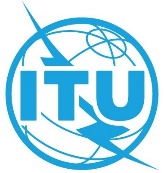 Документ C21/85-R16 июня 2021 годаОригинал: английскийОбсуждаемые вопросыДокументы1Открытие третьих виртуальных консультаций Советников–2Назначение Председателя третьих виртуальных консультаций–3Вступительные замечания Председателя–4Утверждение проекта повестки дня третьих виртуальных консультацийC21/1(Rev.1)5Проект плана распределения времениADM/1(Rev.1)6Организационные вопросы–7Изложение итогов обсуждений на виртуальных консультациях Советников и отчет об АР-19 и ВКР-19C21/14,
C21/278Отчет о выполнении Стратегического плана и о деятельности Союза за 2019–2021 годыC21/359Проект четырехгодичного скользящего Оперативного плана Союза на 2022–2025 годыC21/2810Подготовка Стратегического плана и Финансового плана Союза на 2024–2027 годыC21/6411Список кандидатур на должности председателей и заместителей председателей РГС, ГЭ и НГЭC21/21+Add.1, 212Подготовка к ВКРЭ-21C21/30(Corr.1),
C21/76,
C21/8313Подготовка к ВФПЭ-21C21/514Подготовка к ВАСЭ-20C21/24,
C21/78